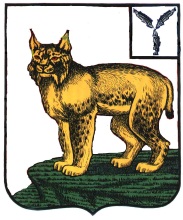 АДМИНИСТРАЦИЯ ТУРКОВСКОГО МУНИЦИПАЛЬНОГО РАЙОНА САРАТОВСКОЙ ОБЛАСТИПОСТАНОВЛЕНИЕОт 26.08.2020 г.    № 869О признании утратившим силу постановления администрации Турковского муниципального района от 17 августа 2017 года № 305В соответствии с Федеральным законом от 2 марта 2007 года № 25-ФЗ «О муниципальной службе в Российской Федерации», Уставом Турковского муниципального района администрация Турковского муниципального района ПОСТАНОВЛЯЕТ:1. Признать утратившим силу постановление администрации Турковского муниципального района от 17 августа 2017 года № 305 «Об утверждении Положения о порядке получения муниципальными служащими органов местного самоуправления Турковского муниципального района разрешения представителя нанимателя (работодателя) на участие на безвозмездной основе в управлении некоммерческими организациями в качестве единоличного исполнительного органа или вхождение в состав их коллегиальных органов управления».2. Опубликовать настоящее постановление в официальном информационном бюллетене «Вестник Турковского муниципального района» и разместить на официальном сайте администрации Турковского муниципального района в информационно-телекоммуникационной сети «Интернет».3. Настоящее постановление вступает в силу со дня его официального опубликования.4. Контроль за исполнением настоящего постановления возложить на руководителя аппарата администрации Турковского муниципального района Орлову О.Н.Глава Турковскогомуниципального района						       А.В. Никитин